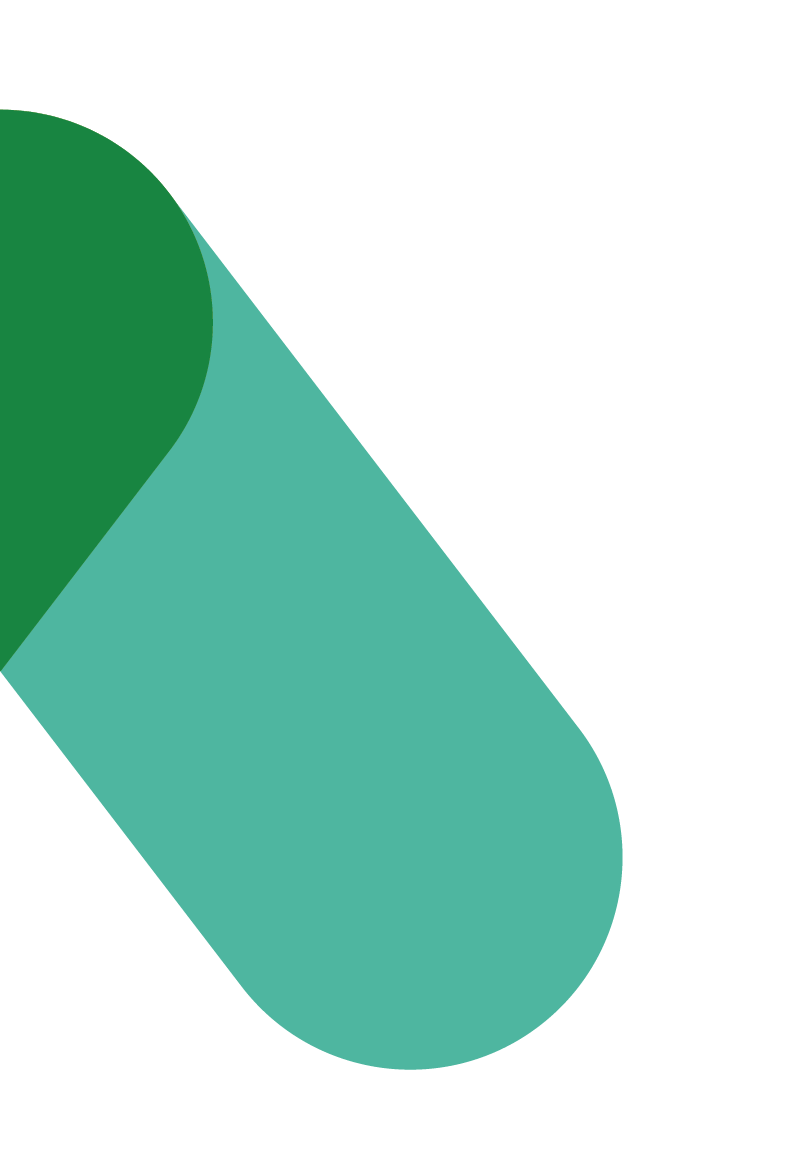 Programme de transformation du milieu de travail Annonce du projet aux employésVERSION 1Date : 11 mai 2022COMMUNIQUÉ à l’intention des employés pour le lancement ou l’annonce du projetÀ : Tous les [EMPLOYÉS] concernés qui se trouvent à [EMPLACEMENT]c. c. : Tous les gestionnaires de personnel directement et indirectement concernés de [CLIENT]DE : [CADRE RESPONSABLE]OBJET : [CLIENT] [EMPLACEMENT] Notre futur milieu de travail à [emplacement] ou [nom du projet]Nos habitudes de travail ont changé. Notre vision et notre relation avec le milieu de travail ont changé. Chez [nom de l’organisation], nous avons toujours accepté le changement – en fait, il fait partie intégrante de l’évolution et de la croissance de notre organisation. Au cours des dernières années, nous avons traversé ensemble de nombreux changements, le plus important pour nous tous, presque certainement, étant la gestion des contraintes découlant de la pandémie de COVID-19.Elle a radicalement changé notre façon de travailler et d’interagir entre nous. Nous devons revoir notre façon d’utiliser nos bureaux à long terme et redéfinir les espaces de travail dont nous disposons, la façon dont nous travaillons et l’expérience des employés dans un écosystème hybride d’espaces. Aujourd’hui, nous avons l’occasion de le faire, pour nous permettre de servir encore mieux les Canadiens qui dépendent de nos programmes et de la fiabilité de la prestation de nos services. Notre organisation a décidé de saisir cette occasion et de moderniser le [nom de l’immeuble, des étages, etc.], en collaboration avec Services publics et Approvisionnement Canada (SPAC) dans le cadre de son Programme de transformation du milieu de travail. Conçu en fonction des circonstances actuelles, le Programme de transformation du milieu de travail vise à planifier et à réaliser, selon un calendrier accéléré, la réorganisation des milieux de travail existants grâce à une conception axée sur les activités des employés. Nous prévoyons un environnement de travail hybride qui soutiendra le travail basé sur les activités et favorisera la collaboration, la cohésion de l’équipe et l’innovation, tout en respectant les normes Milieu de travail GC.Les résultats finaux fourniront aux employés [de la direction générale XYZ, précisez selon les besoins] un espace modernisé [ou des espaces modernisés] qui soutiendra la nouvelle vision de [nom de l’organisation], à savoir offrir un milieu de travail qui favorise le bien-être, l’inclusion, la collaboration, la productivité, la flexibilité et la mobilité. Pour bien faire les choses, nous commencerons notre Projet de transformation du milieu de travail par des consultations avec les employés qui seront affectés à l’occupation de ces espaces de travail. Votre participation active garantira une transition aussi harmonieuse que possible, alors que nous construisons ensemble notre milieu de travail de l’avenir; un nouvel environnement moderne où nous nous épanouissons et réussissons. Restez à l’affût, car vous recevrez dans la semaine à venir une invitation à participer à une [présentation/autre] qui vous donnera plus de renseignements sur le projet. Réjouissons-nous de ces changements passionnants. Ensemble, nous allons définir plus précisément notre futur milieu de travail afin qu’il reflète notre vision et nous donne les moyens de poursuivre notre travail important.  Merci,[Signature du cadre]